A kereskedelmi tevékenységek végzésének feltételeiről szóló 210/2009.(IX.29.) Korm. rendelet alapján. Kérem a megfelelőt megjelölni:BEJELENTÉSKÖTELES TEVÉKENYSÉG (illetékmentes, kizárólag 1-8. oldalak)MŰKÖDÉSI ENGEDÉLY KÖTELES TEVÉKENYSÉG (illetékmentes, 1. és 9. oldalak)ADATMÓDOSÍTÁS (illetékmentes, egész dokumentum) Nyilvántartási szám: ………./…____________________                                                                                                             kereskedő aláírása(bélyegző)A kereskedő adatai:Neve: 	Természetes személy és egyéni vállalkozó esetén, a kereskedő, a fenntartó, illetve az üzemeltető születési neve: ……………………………………………………………………………………………………………………………………………….születési helye, ideje: …………………………………………………………………………………………………………………………………….anyja neve: …………………………………………………………………………………………………………………………………………………….Székhelye (címe): 	Cégjegyzékszáma/egyéni vállalkozó nyilvántartási száma/kistermelő regisztrációs száma: Statisztikai száma: ---KIEGÉSZÍTŐ INFORMÁCIÓK- kereskedő ügyintézőjének neve: ……..…………………..………………………………….………………………………………………..- kereskedő telefonszáma: .……………………………………………………………………………………………………………………- a kereskedő e-mail címe: ……………………………………………………………………………………………………………………………..Folytatni kívánt kereskedelmi tevékenység jellege:*Vendéglátó üzlet esetében kérjük az üzlettípus és az üzlet befogadóképességének megjelölését! Befogadóképesség: …………………………………………………………………………………………………………………………………Vendéglátóhely üzlettípus megjelölése(a megfelelő aláhúzandó, legfeljebb egy)2.    Büfé3.    Cukrászda4.    Kávézó, alkoholmentes italokra specializálódott vendéglátóhely5.    Italüzlet, bár6.    Zenés-táncos szórakozóhely7.    Munkahelyi/közétkeztetést végző vendéglátóhely8.    Gyorsétterem9.    Rendezvényi étkeztetés10.    Alkalmi vendéglátóhely11.    Mozgó vendéglátóhelyAz üzlet adatai, amennyiben a kereskedelmi tevékenység üzletben történik:Az üzlet címe, helyrajzi száma: 	Az üzlet tulajdonosa: 	Az üzlet használatának jogcíme: 	Az üzlet elnevezése: 	Az üzlet alapterülete (m2): 	A vendéglátó üzlet befogadóképessége (fő): 	Vásárlók könyve azonosító adata: 	A Vásárlók könyve használatba vételének időpontja: 	A napi fogyasztási cikket értékesítő üzlet esetén az árusítótér nettó alapterülete (m2): 	Az üzlet napi / heti nyitvatartási ideje: Budapest Főváros XIV. Kerület Zugló Önkormányzata Képviselő-testületének az üzletek éjszakai nyitva tartásáról szóló 23/2011. (V. 2.) önkormányzati rendelete alapján:A vendéglátó üzletek pénteken 06.00 órától szombat 01.00 óráig és szombaton 06.00 órától vasárnap 01.00 óráiga hét többi napján 06.00 órától 23.00 óráig tarthatnak nyitva.Az üzlet üzemeltetője – a vendéglátó üzletek üzemeltetőinek kivételével – vasárnaptól csütörtökig 22.00 óra és 06.00 óra között, péntektől szombatig 24.00 óra és 06.00 óra között a szeszes ital árusítását szüneteltetni köteles, az árut a vásárlók elől el kell zárni, mely tényről a vásárlókat az üzlet bejáratánál és az üzletben jól látható felirattal kell tájékoztatni.Nem terjed ki a rendelet személyi hatálya a 3. mellékletben meghatározott követelményeknek megfelelő vendéglátó üzletekre.A vendéglátó üzlet üzemeltetője a 3. mellékletben meghatározott feltételek fennállását legalább teljes bizonyító erejű magánokiratba foglalt nyilatkozattal – és az azt alátámasztó bizonyítékokkal igazolja a Kr. szerinti kereskedelmi hatóságnak.Forgalmazni kívánt termékek:  A fenti termékkörökön belül forgalmazni kívánt jövedéki termékek (a megfelelőt jelölje X-szel): energiatermék (jövedéki adóról szóló törvény szerinti energiatermék)sörcsendes és habzóboregyéb csendes habzó erjesztett italköztes alkoholtermékalkoholtermékA kereskedő nyilatkozatai:szeszesital-kimérést              folytatni kívánok             nem kívánok folytatni vendéglátó üzletben:             zeneszolgáltatás                                                               műsoros előadás, tánc rendezése                                          szerencsejátéknak nem minősülő szórakoztató játék                                                   üzemeltetése Csatolandó okiratok:Budapesten, 20…… év …………………… hónap ……. napján____________________bejelentő aláírása (bélyegző)Engedélyköteles kereskedelmi tevékenység esetén benyújtandó kérelemA forgalmazni kívánt termékek köre:2. a kémiai biztonságról szóló törvény szerinti veszélyes anyagok és keverékek, kivéve a jövedéki adóról szóló törvény szerinti tüzelő-, fűtőanyag célú gázolaj, LPG és az üzemanyag;3. az egyes festékek, lakkok és járművek javító fényezésére szolgáló termékek szerves oldószer tartalmának szabályozásáról szóló kormányrendelet hatálya alá tartozó termékek;4. állatgyógyászati készítmények és hatóanyagaik;5. fegyver, lőszer, robbanó- és robbantószer, gázspray, pirotechnikai termék, a polgári célú pirotechnikai tevékenységekről szóló kormányrendelet szerinti 1., 2. és 3. pirotechnikai osztályba tartozó termékek, az ott meghatározott kivételekkel;6. növényvédő szerek és hatóanyagaik;7. nem veszélyes hulladék;8. az Országos Tűzvédelmi Szabályzat szerint robbanásveszélyes osztályba tartozó anyag, kivéve a jövedéki adóról szóló törvény szerinti tüzelő-, fűtőanyag célú gázolaj, LPG és az üzemanyag.Engedélyköteles tevékenység esetén a kereskedő adatai:Az üzlet címe, helyrajzi száma: 	Az üzlet tulajdonosa: 	Az üzlet használatának jogcíme: 	Az üzlet elnevezése: 	Az üzlet alapterülete (m2): 	A kereskedelmi tevékenység jellege: KISKERESKEDELEM / NAGYKERESKEDELEMAz üzlet társasházban helyezkedik-e el: IGEN / NEMAmennyiben igen, a közös képviselő neve, címe: 	Csatolt okiratok:Budapesten, 20…… év …………………… hónap ……. napján  Kérelmező aláírása (bélyegző)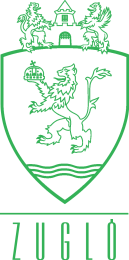 Budapest Főváros XIV. KerületZuglói Polgármesteri HivatalA kereskedelmi tevékenység formájaEgy bejelentő lapon csak abban az esetben jelölhető meg több forma, amennyiben a forgalmazott termékek köre, ill. a tevékenység jellege megegyezik!A kereskedelmi tevékenység helyeüzletben folytatott kereskedelmi tevékenységAz üzlet címe:mozgóbolt útján folytatott kereskedelmi tevékenységMűködési terület és az útvonal jegyzéke: Külön nyilatkozatban csatolandó, a pontos helyszínek és, amennyiben rendelkezésre áll, az időpontok megjelölésével!bevásárlóközpontban folytatott kereskedelmi tevékenységBevásárlóközpont megnevezése, azon belül a tevékenység pontos helye:vásáron vagy piacon folytatott kereskedelmi tevékenységVásár, piac megnevezése, azon belül a tevékenység pontos helye:közterületi értékesítésA közterület használatára jogosító okirat szerint a tevékenység helyének pontos megjelölése:közvetlen értékesítésA tevékenység helyének pontos, cím szerinti megjelölése:üzleten kívüli kereskedelemMűködési terület jegyzéke:csomagküldő kereskedelemMűködési terület jegyzéke:automatából történő értékesítésA tevékenység helyének pontos, cím szerinti megjelölése:közlekedési eszközön folytatott kereskedelmi tevékenységA közlekedési eszköznek a megjelölése (a jármű azonosítására használt jelzéssel):kereskedelmi ügynöki tevékenység   kiskereskedelem,                  ezen belül vendéglátás van-e: IGEN / NEM *nagykereskedelem.1. Étterem1. ÉtteremFő terméktípusa:MelegételTevékenység TEÁOR kódjaTEÁOR’08: 5610 – Éttermi, mozgó vendéglátásÜzemeltetés típusaEgész éven át nyitva tartó/időszakosKiszolgálás jellege, felhasznált eszközök, fogyasztás helye:A kiszolgálás lehet hagyományos vagy önkiszolgáló, többször használatos edényekben (étkészlet, poharak stb.). Vendégtérrel rendelkezik, a vendégeknek biztosítani kell a helyszíni fogyasztás lehetőségét.Konyha jellege, ételkészítés helye:Az ételeket helyben készítik, főzőkonyhával rendelkezik.Fő terméktípusa:Melegétel/hidegételTevékenység TEÁOR kódjaTEÁOR’08: 5610 – Éttermi, mozgó vendéglátásÜzemeltetés típusaEgész éven át nyitva tartó/időszakosKiszolgálás jellege, felhasznált eszközök, fogyasztás helye:A kiszolgálás önkiszolgáló, egyszer vagy többször használatos edényekben (étkészlet, poharak stb.). Helyszíni fogyasztás lehetőségét nem kötelező biztosítania.Konyha jellege, ételkészítés helye:Az ételeket nem feltétlenül a helyszínen készítik.Fő terméktípusa:Cukrászati készítmény, édesipari termékTevékenység TEÁOR kódjaTEÁOR’08: 5610 – Éttermi, mozgó vendéglátásÜzemeltetés típusaEgész éven át nyitva tartó/időszakosKiszolgálás jellege, felhasznált eszközök, fogyasztás helye:A kiszolgálás lehet hagyományos vagy önkiszolgáló, egyszer vagy többször használatos edényekben (étkészlet, poharak stb.). Helyszíni fogyasztás lehetőségét nem kötelező biztosítania.Konyha jellege, ételkészítés helye:A cukrászati termékeket nem feltétlenül a helyszínen készítik.Fő terméktípusa:Kávéital, alkoholmentes italTevékenység TEÁOR kódjaTEÁOR’08: 5630 – ItalszolgáltatásÜzemeltetés típusaEgész éven át nyitva tartó/időszakosKiszolgálás jellege, felhasznált eszközök, fogyasztás helye:A kiszolgálás lehet hagyományos vagy önkiszolgáló, egyszer vagy többször használatos edényekben (étkészlet, poharak stb.). Helyszíni fogyasztás lehetőségét nem kötelező biztosítania.Konyha jellege, ételkészítés helye:Az ételeket nem feltétlenül a helyszínen készítik.Fő terméktípusa:Szeszes italTevékenység TEÁOR kódjaTEÁOR’08: 5630 – ItalszolgáltatásÜzemeltetés típusaEgész éven át nyitva tartó/időszakosKiszolgálás jellege, felhasznált eszközök, fogyasztás helye:A kiszolgálás lehet hagyományos vagy önkiszolgáló, egyszer vagy többször használatos edényekben (étkészlet, poharak stb.). Helyszíni fogyasztás lehetőségét nem kötelező biztosítania.Konyha jellege, ételkészítés helye:Az ételeket nem feltétlenül a helyszínen készítik.Fő terméktípusa:Szeszes italTevékenység TEÁOR kódjaTEÁOR’08: 5630 – ItalszolgáltatásÜzemeltetés típusaEgész éven át nyitva tartó/időszakosKiszolgálás jellege, felhasznált eszközök, fogyasztás helye:Zenés szolgáltatást nyújt, tánctérrel rendelkezik. A kiszolgálás lehet hagyományos vagy önkiszolgáló, egyszer vagy többször használatos edényekben (poharak stb.).Konyha jellege, ételkészítés helye:Az ételeket nem feltétlenül a helyszínen készítik.Fő terméktípusa:Melegétel/hidegételTevékenység TEÁOR kódjaTEÁOR’08: 5629 – Egyéb vendéglátásÜzemeltetés típusaEgész éven át nyitva tartó/időszakosKiszolgálás jellege, felhasznált eszközök, fogyasztás helye:A kiszolgálás lehet hagyományos vagy önkiszolgáló, többször használatos edényekben (étkészlet, poharak stb.). Vendégtérrel rendelkezik, a helyszíni fogyasztás lehetőségét kötelező biztosítania.Konyha jellege, ételkészítés helye:Az ételeket nem feltétlenül a helyszínen készítik, minimum tálalóval vagy melegítőkonyhával kell rendelkeznie.Fő terméktípusa:Melegétel/hidegételTevékenység TEÁOR kódjaTEÁOR’08: 5610 – Éttermi, mozgó vendéglátásÜzemeltetés típusaEgész éven át nyitva tartó/időszakosKiszolgálás jellege, felhasznált eszközök, fogyasztás helye:A kiszolgálás lehet hagyományos vagy önkiszolgáló, egyszer vagy többször használatos edényekben (étkészlet, poharak stb.). Helyszíni fogyasztás lehetőségét nem kötelező biztosítania.Konyha jellege, ételkészítés helye:Az ételeket nem feltétlenül a helyszínen készítik, minimum befejező konyhával rendelkezik.Fő terméktípusa:Melegétel/hidegételTevékenység TEÁOR kódjaTEÁOR’08: 5621 – Rendezvényi étkeztetésÜzemeltetés típusaAlkalmiKiszolgálás jellege, felhasznált eszközök, fogyasztás helye:A kiszolgálás helye a rendezvény. A kiszolgálás lehet hagyományos vagy önkiszolgáló, egyszer vagy többször használatos edényekben (étkészlet, poharak stb.). Helyszíni fogyasztás lehetőségét nem kötelező biztosítania.Konyha jellege, ételkészítés helye:Az ételeket nem feltétlenül a helyszínen készítik.Fő terméktípusa:Melegétel/hidegétel, kávéital, alkoholmentes és szeszes italTevékenység TEÁOR kódjaTEÁOR’08: 5610 – Éttermi, mozgó vendéglátásÜzemeltetés típusaAlkalmiKiszolgálás jellege, felhasznált eszközök, fogyasztás helye:Meghatározott helyen üzemel. A kiszolgálás lehet hagyományos vagy önkiszolgáló, egyszer vagy többször használatos edényekben (étkészlet, poharak stb.). Pl. Telepített food truck, borozó egy borfesztiválonKonyha jellege, ételkészítés helye:Az ételeket nem feltétlenül a helyszínen készítik.Fő terméktípusa:Melegétel/hidegétel, kávéital, alkoholmentes és szeszes italTevékenység TEÁOR kódjaTEÁOR’08: 5610 – Éttermi, mozgó vendéglátásÜzemeltetés típusaAlkalmiKiszolgálás jellege, felhasznált eszközök, fogyasztás helye:Folyamatosan változtatja a helyét, nem tartózkodik huzamosabb ideig egyhelyben. A kiszolgálás önkiszolgáló értékesítés formájában történik nem biztosít ülőhelyet, egyszer vagy többször használatos edényekben (étkészlet, poharak stb.). Pl. Mozgó food truck, mozgó (kiskocsin) borozó egy borfesztiválonKonyha jellege, ételkészítés helye:Az ételeket nem feltétlenül a helyszínen készítik.hétfő:óra közöttkedd:óra közöttszerda:óra közöttcsütörtök:óra közöttpéntek:óra közöttszombat:óra közöttvasárnap:óra közötttermékkörtermékkörtermékkörtermékkör1.1.   Meleg-, hideg étel24. Palackos gáz1.2.   Kávéital, alkoholmentes- és szeszes ital25. Óra- és ékszer1.3.   Csomagolt kávé, dobozos, illetve palackozott alkoholmentes- és szeszes ital26. Sportszer, sporteszköz (horgászfelszerelés, kempingcikk, csónak, kerékpár és alkatrész, tartozék, lovas felszerelés, kiegészítők stb.)1.4.   Cukrászati készítmény, édesipari termék26. Sportszer, sporteszköz (horgászfelszerelés, kempingcikk, csónak, kerékpár és alkatrész, tartozék, lovas felszerelés, kiegészítők stb.)1.5.   Hús- és hentesáru27. Játékáru1.6.   Hal28. Közérzettel kapcsolatos nem élelmiszer termék (vérnyomásmérő, hallókészülék, ortopéd cipő, mankó stb.)1.7.   Zöldség- és gyümölcs28. Közérzettel kapcsolatos nem élelmiszer termék (vérnyomásmérő, hallókészülék, ortopéd cipő, mankó stb.)1.8.   Kenyér- és pékáru, sütőipari termék29. Tapéta, padlóburkoló, szőnyeg, függöny1.9.   Édességáru (csokoládé, desszert, nápolyi, cukorkaáru, előrecsomagolt fagylalt és jégkrém stb.)30. Virág és kertészeti cikk1.9.   Édességáru (csokoládé, desszert, nápolyi, cukorkaáru, előrecsomagolt fagylalt és jégkrém stb.)31. Kedvtelésből tartott állat1.10. Tej, tejtermék (vaj, sajt, túró, savanyított tejtermék stb.)32. Állateledel, takarmány1.10. Tej, tejtermék (vaj, sajt, túró, savanyított tejtermék stb.)33. Állatgyógyászati termék1.11. Egyéb élelmiszer (tojás, étolaj, margarin és zsír, olajos és egyéb magvak, cukor, só, fűszer, száraztészta, kávé, tea, ecet, méz, bébiétel stb.)34. Szexuális termék1.11. Egyéb élelmiszer (tojás, étolaj, margarin és zsír, olajos és egyéb magvak, cukor, só, fűszer, száraztészta, kávé, tea, ecet, méz, bébiétel stb.)35. Fegyver és lőszer1.11. Egyéb élelmiszer (tojás, étolaj, margarin és zsír, olajos és egyéb magvak, cukor, só, fűszer, száraztészta, kávé, tea, ecet, méz, bébiétel stb.)36. Pirotechnikai termék1.12. Közérzetjavító és étrend-kiegészítő termék (gyógynövény, biotermék, testépítő szer stb.)37. Mezőgazdasági, méhészeti és borászati cikk, növényvédő szer, termésnövelő anyag, a  tevékenységhez szükséges eszköz, kisgép (pincegazdasági felszerelés, vetőmag, tápszer, kötözőfonal, zsineg stb.)	2. Dohányterméket kiegészítő termék37. Mezőgazdasági, méhészeti és borászati cikk, növényvédő szer, termésnövelő anyag, a  tevékenységhez szükséges eszköz, kisgép (pincegazdasági felszerelés, vetőmag, tápszer, kötözőfonal, zsineg stb.)	3. Textil (szövet, ruházati méteráru, háztartási textiltermék, lakástextília, ágynemű, asztalterítő, törölköző, kötőfonal, hímzéshez, valamint takaró és szőnyeg készítéséhez szükséges alapanyag, rövidáru, tű, varrócérna, gomb stb.)38. Fotócikk3. Textil (szövet, ruházati méteráru, háztartási textiltermék, lakástextília, ágynemű, asztalterítő, törölköző, kötőfonal, hímzéshez, valamint takaró és szőnyeg készítéséhez szükséges alapanyag, rövidáru, tű, varrócérna, gomb stb.)39. Optikai cikk3. Textil (szövet, ruházati méteráru, háztartási textiltermék, lakástextília, ágynemű, asztalterítő, törölköző, kötőfonal, hímzéshez, valamint takaró és szőnyeg készítéséhez szükséges alapanyag, rövidáru, tű, varrócérna, gomb stb.)40. Kegytárgy, kegyszer, egyházi cikk3. Textil (szövet, ruházati méteráru, háztartási textiltermék, lakástextília, ágynemű, asztalterítő, törölköző, kötőfonal, hímzéshez, valamint takaró és szőnyeg készítéséhez szükséges alapanyag, rövidáru, tű, varrócérna, gomb stb.)41. Temetkezési kellék4. Ruházat (gyermek, női, férfi ruházati cikk, bőrruházat és szőrmeáru – kivéve: állati eredetű szőrme - , ruházati kiegészítő)42. Díszműáru, műalkotás, népművészeti és iparművészeti áru5. Babatermék (csecsemő- és kisgyermek-ruházati cikk, babakocsi, babaülés, babaágy, babaápolási cikk stb.)43. Emlék- és ajándéktárgy5. Babatermék (csecsemő- és kisgyermek-ruházati cikk, babakocsi, babaülés, babaágy, babaápolási cikk stb.)44. Numizmatikai termék6. Lábbeli- és bőráru45. Kreatív-hobbi és dekorációs termék7. Bútor, lakberendezés, háztartási felszerelés, világítástechnikai cikk46. Használtcikk (használt könyv, ruházati cikk, sportszer, bútor, egyéb használtcikk, régiség)8. Hangszer47. Személygépjármű9. Villamos háztartási készülék és villamossági cikk48. Egyéb gépjármű (tehergépjármű, lakókocsi, 3,5 tonnánál nehezebb jármű)10. Audió- és videóberendezés48. Egyéb gépjármű (tehergépjármű, lakókocsi, 3,5 tonnánál nehezebb jármű)11. Audiovizuális termék (zenei- és videó felvétel, CD, DVD stb.)49. Személygépjármű és egyéb gépjármű-alkatrész és -tartozék12. Telekommunikációs cikk50. Motorkerékpár, motorkerékpár-alkatrész és -tartozék13. Festék, lakk51. Mezőgazdasági nyersanyag, termék (gabona, nyersbőr, toll stb.)14. Vasáru, barkács, és építési anyag51. Mezőgazdasági nyersanyag, termék (gabona, nyersbőr, toll stb.)15. Szaniteráru52. Mezőgazdasági ipari gép, berendezés16. Könyv53. Irodagép, -berendezés, irodabútor17. Újság, napilap, folyóirat, periodikus kiadvány54. Speciális gép, berendezés (ipari robot, emelőgép, mérőberendezés, professzionális elektromos gép, berendezés, hajó, repülőgép stb.)18. Papír- és írószer, művészellátó cikk (vászon, állvány stb.)54. Speciális gép, berendezés (ipari robot, emelőgép, mérőberendezés, professzionális elektromos gép, berendezés, hajó, repülőgép stb.)19. Számítógépes hardver- és szoftver termék55. Ipari vegyi áru20. Illatszer, drogéria56. Egyéb termelési célú alapanyag termék (műanyag-alapanyag, nyersgumi, ipari textilszál, textilipari rostanyag, kartonpapír, drágakő)21. Háztartási tisztítószer, vegyi áru56. Egyéb termelési célú alapanyag termék (műanyag-alapanyag, nyersgumi, ipari textilszál, textilipari rostanyag, kartonpapír, drágakő)22. Gépjármű-kenőanyag, -hűtőanyag, adalékanyag és a jövedéki adóról szóló törvény szerinti üzemanyag56. Egyéb termelési célú alapanyag termék (műanyag-alapanyag, nyersgumi, ipari textilszál, textilipari rostanyag, kartonpapír, drágakő)22. Gépjármű-kenőanyag, -hűtőanyag, adalékanyag és a jövedéki adóról szóló törvény szerinti üzemanyag57. Nem veszélyes, újrahasznosítható hulladék termék22. Gépjármű-kenőanyag, -hűtőanyag, adalékanyag és a jövedéki adóról szóló törvény szerinti üzemanyag58. Zálogház által, a tevékenysége keretén belül felvett és ki nem váltott zálogtárgy23. Háztartási tüzelőanyag58. Zálogház által, a tevékenysége keretén belül felvett és ki nem váltott zálogtárgy59. Egyéb (jelölje meg):59. Egyéb (jelölje meg):59. Egyéb (jelölje meg):59. Egyéb (jelölje meg):nem a kérelmező tulajdonában lévő üzlet esetében az üzlet  használatának jogcímére (saját tulajdon, bérlet stb.)  vonatkozó igazoló okirat (a tulajdoni lap kivételével)IGEN  /  NEM haszonélvezet esetében– ha nem a tulajdonos vagy a haszonélvező a kérelmező – a haszonélvező hozzájárulását igazoló okirat IGEN  /  NEM közös tulajdonban álló üzlet esetében, ha nem a tulajdonostársak közössége a kérelmező, a tulajdonostársak hozzájárulását igazoló okiratIGEN  /  NEM aláírási címpéldány (gazdasági társaság esetén)IGEN  /  NEM meghatalmazás a bejelentés ügyét intéző személy nevére (közokiratba vagy teljes bizonyító erejű magánokiratba foglalva, amennyiben az ügyet intéző személy nem az egyéni vállalkozó illetve nem a gazdasági társaság cégbíróságon bejegyzett képviselője) IGEN  /  NEM MOZGÓBOLT esetén a működési terület és az útvonal jegyzékeIGEN  /  NEM 1. nem a kérelmező tulajdonában lévő üzlet esetében az üzlet  használatának jogcímére (saját tulajdon, bérlet stb.)  vonatkozó igazoló okirat (a tulajdoni lap kivételével)IGEN  /  NEM 2. haszonélvezet esetében– ha nem a tulajdonos vagy a haszonélvező a kérelmező – a haszonélvező hozzájárulását igazoló okirat IGEN  /  NEM 3. közös tulajdonban álló üzlet esetében, ha nem a tulajdonostársak közössége a kérelmező, a tulajdonostársak hozzájárulását igazoló okiratIGEN  /  NEM Amennyiben az üzlettel telekhatáros szomszéd ingatlan társasház, nyilatkozat a közös képviselő nevéről, levelezési címérőlIGEN  /  NEM+ aláírási címpéldány (gazdasági társaság esetén)IGEN  /  NEM + meghatalmazás a bejelentés ügyét intéző személy nevére (közokiratba vagy teljes bizonyító erejű magánokiratba foglalva, amennyiben az ügyet intéző személy nem az egyéni vállalkozó illetve nem a gazdasági társaság cégbíróságon bejegyzett képviselője)IGEN  /  NEM 